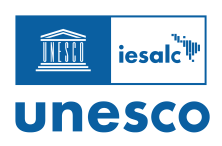 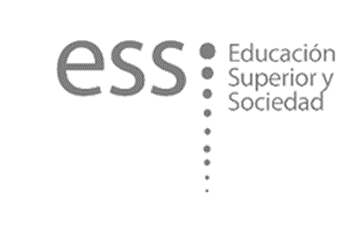 Appel ouvert pour participer au volume 35, numéro 1 de la revue ESS L'UNESCO IESALC vous invite à participer au dossier thématique : "Les futurs de l'enseignement supérieur en Amérique latine et dans les Caraïbes" du volume 35, numéro 1 (janvier-juin 2023) de la revue ESS. La revue Enseignement Supérieur et Société (ESS) de l'Institut international de l'UNESCO pour l'enseignement supérieur en Amérique latine et dans les Caraïbes (IESALC) lance son appel pour participer au volume 35, qui comprendra un dossier thématique intitulé : "Les futurs de l'enseignement supérieur en Amérique latine et dans les Caraïbes". Au cours de la dernière année, nous avons été témoins de plusieurs actions mondiales (événements et initiatives) très importantes pour l'enseignement supérieur, qui posent des défis qui devraient être relevés par les systèmes et institutions nationaux, et qui nécessitent une analyse et un débat approfondis de la part de la communauté universitaire. L'une de ces actions a été le lancement - en novembre 2021 - de l'initiative de l'UNESCO  sur les futures de l'enseignement, un projet mondial visant à réimaginer la manière dont la connaissance et l'apprentissage peuvent façonner l'avenir de l'humanité et de la planète. Après un processus de production collaboratif intense, le document "Réimaginer ensemble nos futurs: un nouveau contrat social pour l'enseignement" a été publié. Dans le cadre de cette même initiative, l'UNESCO IESALC a également contribué à la discussion avec le projet "Les futurs de l'enseignement supérieur", qui vise à stimuler la réflexion et les idées créatives sur l'avenir de l'enseignement supérieur à l'horizon 2050 et par le biais des consultations avec des experts de l'enseignement supérieur, le public en général et les jeunes. L'UNESCO IESALC a produit le rapport "Penser au-delà des frontières: perspectives sur les futurs de l'enseignement supérieur à l'horizon 2050". En même temps, le rapport: "L'enseignement supérieur que nous voulons : La voix des jeunes sur l'avenir de l'enseignement supérieur", sera publié à la fin du mois de septembre 2022. Pour plus d'informations, veuillez cliquer ici. Une autre action entreprise a été l'organisation de la Conférence mondiale sur l'enseignement supérieur qui s'est tenue à Barcelone, en Espagne, en mai dernier, et qui a donné lieu au document "Au-delà des frontières. De nouvelles façons de réinventer l'enseignement supérieur". Une "feuille de route" pour la prochaine décennie. Ainsi, à cette occasion, le dossier "L'avenir de l'enseignement supérieur en Amérique latine et dans les Caraïbes" - qui sera édité par Elia Marum Espinosa (Université de Guadalajara, Mexique), Cristian Perez Centeno (Université nationale de Tres de Febrero, Argentine) et Emma Sabzalieva (UNESCO IESALC) - invite à la rédaction d'articles qui abordent de manière critique les idées exposées dans les rapports produits dans le cadre des événements et initiatives susmentionnés. Mais aussi, en fonction des études et recherches reliées aux débats actuels et aux propositions sur l'avenir impliquées dans les documents susmentionnés, le dossier invite à analyser, de manière contextualisée, au niveau régionale ou nationale, leurs formulations par rapport à l'enseignement supérieur en Amérique latine et dans les Caraïbes. La date limite de soumission des articles pour ce numéro (section générale et dossier) est fixée au 28 février 2023.Tous les articles reçus seront soumis à un examen externe anonyme par les pairs (en double aveugle).  Nous vous invitons à soumettre vos articles par le biais de la plateforme de la revue Enseignement Supérieur et Société (ESS). Pour plus d'informations, veuillez écrire à ess-iesalc@unesco.org - La revue ESS, dont le rédacteur général est Norberto Fernández Lamarra, est une publication élaborée par l'Institut international de l'UNESCO pour l'enseignement supérieur en Amérique latine et dans les Caraïbes (UNESCO IESALC). Elle constitue le principal espace de diffusion et d'approche de la recherche scientifique au sein des universités et établissements d'enseignement supérieur d'Amérique latine et des Caraïbes, et d'autres régions. L'ESS est principalement orientée vers la diffusion de recherches et d'études théoriques sur le domaine de l'enseignement supérieur et ses tendances thématiques. Il s'agit d'une revue semestrielle, avec comité de lecture et indexation, qui diffuse au niveau international les avancées les plus pertinentes en matière de recherche et d'innovation dans le domaine de l'enseignement supérieur. 